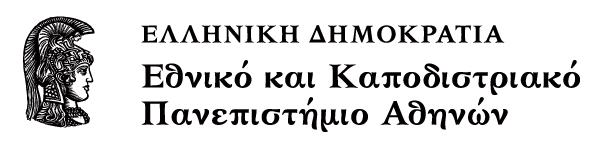 Bodily FictionsΕνότητα: MutationΧριστίνα Ντόκου, Christina DokouΤμήμα Αγγλικής Γλώσσας και Φιλολογίας, Φιλοσοφική ΣχολήFaculty of English Language and Literature, School of Philosophy1.	Arthur Kroker	21.1	Purgation of the real body (becomes waste, shame), replacement with recombinant extreme/liquid/cynical body	21.2	Deleuze and Guattari	22.	Migdalia Cruz	22.1	Fur	22.2	Based on:	22.3	Allegorical/symbolic dimensions:	32.4	How do we interpret the ending?	32.5	Here’s a review you might find helpful	3Arthur KrokerUltraleftist U.S. Baudrillardean; with wife Marylouise, criticism of cyberpunk/virtual culture, dangers of technosocietyPurgation of the real body (becomes waste, shame), replacement with recombinant extreme/liquid/cynical bodySex: cold (Madonna’s stylized, performance/ pose, secretion-free S&M);Pure (Michael Jackson’s innocent, mutated, inadequate self);Dead (Elvis as haunting of past possibility of dirty);Always transforming into artificial ideal superseding original (Tomi Denise);Sadomasochistic (to bring back lost sense of authenticity, primitivism, allay apocalyptic fears – see Jennifer Flower McCannell)Body parts: face (transistorized through botox, betraying the struggle between poisonous ahistoricity and gravity of personal bodiness);Eye («has a penis», scopophilic conduit, yet losing the battle of rapid images)Ear (bimodern; from «feminine» alternative to eye and keeper of impossible memory to digital recipient of unnatural sampler sounds)Big toe (now-surpassed earthy attachment fetish)Skin (glitening, transparent to signify recombinanti possibilities, death of abjection principle, plastic/ latex/ leather, liquid crystal display screen with no content)Deleuze and GuattariDeleuze and Guattari’s “body without organs”(techno-enabling) becomes “organs without body” (postmodern non-body as reflection of/ reaction to fragmented flowing speedy virtuality, which works as drug)Migdalia CruzProlific, award-winning Newyorican playwright, combines themes of race (Gloria Anzaldúa’s mestizaje) and genderFurdf. of mutation: The [act of; product of] changing of the structure of a gene, resulting in a variant form which may be transmitted to subsequent generations, caused by the alteration of single base units in DNA, or the deletion, insertion, or rearrangement of larger sections of genes or chromosomes: (Oxford Online Dictionary, http://www.oxforddictionaries.com/definition/english/mutation?q=mutation)From monsters to mutants, cyborgs, GMO, clonesQuestions of scientific ethics: from «natural» selection (Darwin) to genegineering, bioapparatus-genetic totalitarianist dystopia or godlike teleological perfection?Based on:1964 film The Ape Woman by Marco Ferreri, starring Ugo Togniaci and Annie Girardot, where owner/man displays his furry, apelike woman as circus freakJean Cocteau’s Beauty and the Beast (and Simone de Beauvoir’s retelling as «La Belle Bête»); Beauty as a process of «spiritual enlightnment»Personal experience of unrequited love/cultural differences (the irony of desire from Plato to Lacan)Allegorical/symbolic dimensions:Religious: Michael as archangel vs devil-like Citrona, with human Nena witnessingPolitical/postcolonial: the attraction/repulsion bind of other body, slave/immigrant OtherEcological: relationto animals (Other familiar), environmental dystopiaFeminist: «The Madwoman in the Attic» (here cage)Freudian: Citrona as id, Michael as superego, Nena as egoPhilosophical: body image in relation to the soul (ugliness and beauty as ethical states; The «wound» of the artist; Is the soul slave to the body, or vice versa?)How do we interpret the ending?How would the play have been different if the sexes of Michael and Citrona had been reversed?Watch the play in Greek at: http://www.nt-archive.gr/playMaterial.aspx?playID=58#videosHere’s a review you might find helpfulMAPIA ΛΟYIZA ΠAΠAΔΟΠΟYΛΟY Έρωτας για μια «Γούνα», που σοκάρει  ΕΛΕΝΑ Δ. ΧΑΤΖΗΙΩΑΝΝΟΥ    H «Γούνα», που παίζεται στο φουαγιέ της Πειραματικής Σκηνής του Εθνικού Θεάτρου, μπορεί να διεκδικήσει το μερίδιο της πιο σοκαριστικής παράστασης της σεζόν. H σκηνοθετική προσέγγιση της νεαρής Μαρίας Λουίζας Παπαδοπούλου, όχι μόνο δεν φρενάρισε την ορμή και τη βία του πρωτοπαρουσιαζόμενου στην Ελλάδα έργου τής Μιγκντάλια Κρουζ, αλλά, καθώς η δραματοποίησή του γειώθηκε με άκρα ρεαλιστικότητα, μεγέθυνε το τερατώδες και ανοίκειο. Κι έτσι η πρόκληση, που εμπεριέχεται θεματικά στη «Γούνα», πολλαπλασιάζεται μέσα από χειρονομίες και συμπεριφορές, μέσα από σωματικούς, ερμηνευτικούς ακροβατισμούς. H ιστορία παραπέμπει, μ' έναν έμμεσο τρόπο στο δημοφιλές παραμύθι «H πεντάμορφη και το τέρας», για να το αναποδογυρίσει, να το απογυμνώσει από την αθωότητά του, να το ελευθερώσει από τα κλισέ της ομορφιάς και να αποκαλύψει τους τερατώδεις τρόπους των ερωτικών ενστίκτων. H μυθοπλασία αναπτύσσεται μέσα από τα τρία πρόσωπα του έργου. H φυλακισμένη στο τεράστιο κλουβί ηρωίδα - ένα ζωώδες τριχωτό θηλυκό - ερωτεύεται μια κανονική γυναίκα που είναι ερωτευμένη με τον όμορφο, στεγνό, παρθένο νεαρό, ο οποίος όμως έχει ερωτευθεί με πάθος αυτό το παράξενο άγριο πλάσμα. Το ερωτικό γαϊτανάκι με τους περιθωριακούς ήρωες στην παράσταση της Μαρίας Λουίζας Παπαδοπούλου δεν φοβάται την πρόκληση. H γύμνια και η ενστικτώδης συμπεριφορά του φυλακισμένου τέρατος, η εξουσιαστική διάθεση του αρσενικού, η ομοφυλοφιλική ερωτική έλξη, οι σεξιστικές χειρονομίες - τουλάχιστον δύο αυνανισμούς έχει η παράσταση -, η τρυφερότητα και το πάθος, ο έρωτας και ο κανιβαλισμός δίνονται μέσα από δυνατές εικόνες, που ακόμα και όταν διχάζουν τους θεατές δεν τους αφήνουν αδιάφορους. H σκηνοθέτις, απόφοιτος της Νομικής και της Δραματικής Σχολής του Θεάτρου Τέχνης, στην πιο ολοκληρωμένη θεατρική σκηνοθεσία της, κύκλωσε με τόλμη το θέμα της και έδωσε μια παράσταση αδρή, τολμηρή, με μια κρυμμένη ποίηση. H άποψή της είναι: «Θα μπορούσε να θεωρηθεί και πολιτική παραβολή. Το άγριο πλάσμα, το φυλακισμένο στο κλουβί, είναι ο άλλος, ο διαφορετικός, που στα μάτια μας είναι έξω από τις νόρμες, ο περιθωριακός, μακριά από την αισθητική της λευκής κουλτούρας. Ένας κόσμος λευκός, καλοσιδερωμένος, άτριχος, λογικός, απέναντι σ' έναν κόσμο βρώμικο, μουντό, υγρό, ποιητικό, μυθολογικό». INFO «H γούνα» στο Εθνικό θέατρο, Πειραματική Σκηνή - φουαγιέ (Αγ. Κωνσταντίνου 22-24, τηλ. 210-5223.242, 210-5233.220). ΤΑ ΝΕΑ , 16-02-2004  , Σελ.: P21  Κωδικός άρθρου: A17867P213  ID:403577ΣημειώματαΣημείωμα Ιστορικού ΕκδόσεωνΈργουΤο παρόν έργο αποτελεί την έκδοση 1.0  Σημείωμα ΑναφοράςCopyright Εθνικόν και Καποδιστριακόν Πανεπιστήμιον Αθηνών, Χριστίνα Ντόκου, 2014. Χριστίνα Ντόκου «Bodily Fictions, Mutation». Έκδοση: 1.0. Αθήνα 2014. Διαθέσιμο από τη δικτυακή διεύθυνση: http://opencourses.uoa.gr/courses/ENL2/.Σημείωμα ΑδειοδότησηςΤο παρόν υλικό διατίθεται με τους όρους της άδειας χρήσης Creative Commons Αναφορά, Μη Εμπορική Χρήση Παρόμοια Διανομή 4.0 [1] ή μεταγενέστερη, Διεθνής Έκδοση.   Εξαιρούνται τα αυτοτελή έργα τρίτων π.χ. φωτογραφίες, διαγράμματα κ.λ.π.,  τα οποία εμπεριέχονται σε αυτό και τα οποία αναφέρονται μαζί με τους όρους χρήσης τους στο «Σημείωμα Χρήσης Έργων Τρίτων».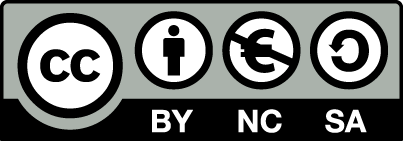 [1] http://creativecommons.org/licenses/by-nc-sa/4.0/ Ως Μη Εμπορική ορίζεται η χρήση:που δεν περιλαμβάνει άμεσο ή έμμεσο οικονομικό όφελος από την χρήση του έργου, για το διανομέα του έργου και αδειοδόχοπου δεν περιλαμβάνει οικονομική συναλλαγή ως προϋπόθεση για τη χρήση ή πρόσβαση στο έργοπου δεν προσπορίζει στο διανομέα του έργου και αδειοδόχο έμμεσο οικονομικό όφελος (π.χ. διαφημίσεις) από την προβολή του έργου σε διαδικτυακό τόποΟ δικαιούχος μπορεί να παρέχει στον αδειοδόχο ξεχωριστή άδεια να χρησιμοποιεί το έργο για εμπορική χρήση, εφόσον αυτό του ζητηθεί.Διατήρηση ΣημειωμάτωνΟποιαδήποτε αναπαραγωγή ή διασκευή του υλικού θα πρέπει να συμπεριλαμβάνει:το Σημείωμα Αναφοράςτο Σημείωμα Αδειοδότησηςτη δήλωση Διατήρησης Σημειωμάτων το Σημείωμα Χρήσης Έργων Τρίτων (εφόσον υπάρχει)μαζί με τους συνοδευόμενους υπερσυνδέσμους.ΧρηματοδότησηΤο παρόν εκπαιδευτικό υλικό έχει αναπτυχθεί στo πλαίσιo του εκπαιδευτικού έργου του διδάσκοντα.Το έργο «Ανοικτά Ακαδημαϊκά Μαθήματα στο Πανεπιστήμιο Αθηνών» έχει χρηματοδοτήσει μόνο τη αναδιαμόρφωση του εκπαιδευτικού υλικού. Το έργο υλοποιείται στο πλαίσιο του Επιχειρησιακού Προγράμματος «Εκπαίδευση και Δια Βίου Μάθηση» και συγχρηματοδοτείται από την Ευρωπαϊκή Ένωση (Ευρωπαϊκό Κοινωνικό Ταμείο) και από εθνικούς πόρους.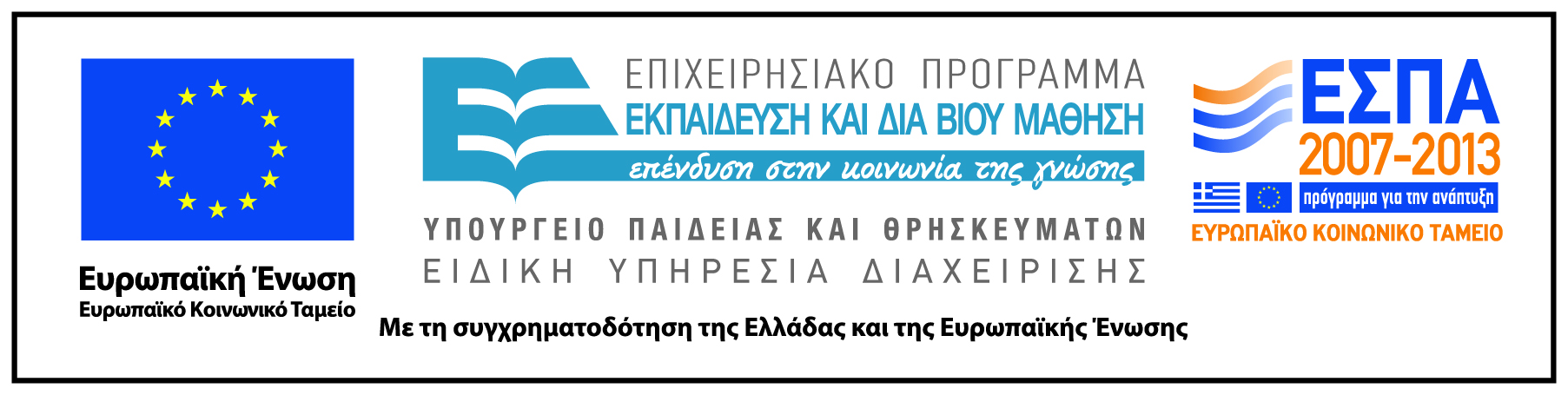 